Кроссворд «Чарует осени круженье»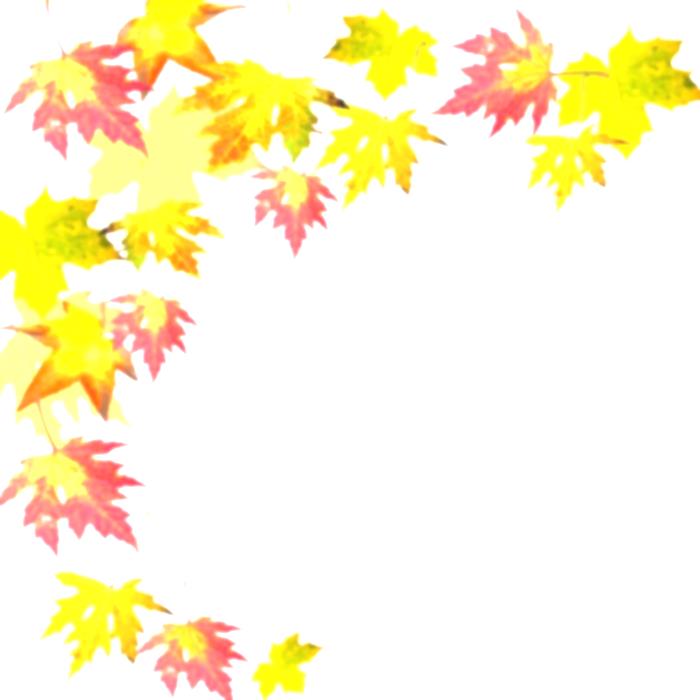 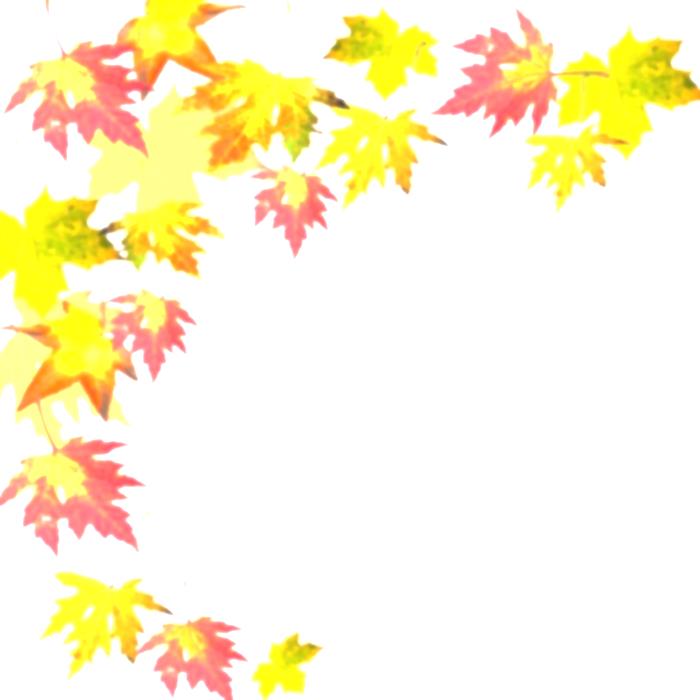 Ответы на кроссворд «Чарует осени круженье»1212101116515132143819711174418206623229921По горизонтали:2. На какой праздник может и первый снег лечь?6.  С чем издавна у наших предков  ассоциировался сентябрь?7.  Кто автор  этих строк: Настала осень золотая.
Природа трепетна, бледна,
Как жертва, пышно убрана… 8.  Что отмечали осенью многие древние цивилизации?9.  Как называется правильный строй птиц,   углом или косым рядом?10.  Осенний   жанр в музыке.17. В какое время года заметно уменьшение светового дня, и постепенно понижается температура окружающей среды?18.  По сезонным явлениям смотрели на осень старожилы, да о погоде думали. Если солнце после восхода зайдёт за тучи — жди…?19. Какое лето случается осенью?21.  Осень  условно делится на 5 подсезонов. Как называют предпоследний осенний подсезон, характерной особенностью которого является листопад?22.  В каком государстве осень начинается с осеннего равноденствия и заканчивается зимним солнцестоянием?По вертикали:1.  Как называется главная птица в строю?3. С чем чаще всего в поэзии   ассоциируется осень?4.  Листва на деревьях всё сильнее желтеет — хлорофилл прекращает свою работу. Как называют такую осень?5.  Русский художник, написавший в 1895 году пейзаж «Золотая осень».11.  Красные, оранжевые, бордовые, жёлтые листья укрыли землю. Что это?12.  То снег, то грязь, то грязь, то снег - ни колесу, ни полозу нет ходу. 
 Что это?13.  Какое небо обычно в сентябре?14.  Легкий осенний морозец.15.  Этот месяц осени называют грязник.16.  В каком месяце отмечают праздник Осенины?20.  С кем  обычно в западных культурах персонифицируется осень?23.  Что в октябре предвещает малоснежную зиму?12бе10джаз1вдо16сож5л15оерае13хкно2покровмттжи14зуяяь3г8жатвар19бабьераморр7пуш11кин17осенььсор4зтв18дож20дь6огоньезалром23гок22америка9стаяоа21предзимьея